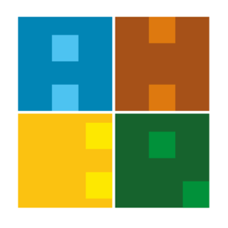 ERASMUS+ ÖĞRENİM HAREKETLİLİĞİGİDEN ÖĞRENCİ SEÇİM SÜRECİİŞ AKIŞIBelge No:İA-INT-001ERASMUS+ ÖĞRENİM HAREKETLİLİĞİGİDEN ÖĞRENCİ SEÇİM SÜRECİİŞ AKIŞIİlk Yayın Tarihi:27.06.2019ERASMUS+ ÖĞRENİM HAREKETLİLİĞİGİDEN ÖĞRENCİ SEÇİM SÜRECİİŞ AKIŞIGüncelleme Tarihi:27.06.2019ERASMUS+ ÖĞRENİM HAREKETLİLİĞİGİDEN ÖĞRENCİ SEÇİM SÜRECİİŞ AKIŞIGüncelleme No:ERASMUS+ ÖĞRENİM HAREKETLİLİĞİGİDEN ÖĞRENCİ SEÇİM SÜRECİİŞ AKIŞISayfa:1ERASMUS+ ÖĞRENİM HAREKETLİLİĞİGİDEN ÖĞRENCİ SEÇİM SÜRECİİŞ AKIŞIToplam Sayfa:1İŞ AKIŞI ADIMLARISORUMLUİLGİLİ BELGELERErasmus OfisiErasmus OfisiBaşvuru FormuErasmus OfisiTranskriptNüfuz cüzdanıVesikalıkYDYOSeçim KomisyonuGenel SekreterlikErasmus Ofisi